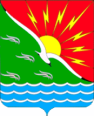 СОВЕТ ДЕПУТАТОВМУНИЦИПАЛЬНОГО ОБРАЗОВАНИЯЭНЕРГЕТИКСКИЙ ПОССОВЕТ НОВООРСКОГО РАЙОНА ОРЕНБУРГСКОЙ ОБЛАСТИР Е Ш Е Н И Е15.10.2019                          п. Энергетик                                   № 295О внесении изменений и дополнений в решение Совета депутатов муниципального образования Энергетикский поссовет от 21.08.2019  № 288 «О денежном содержании лиц, замещающих муниципальные должности и должности муниципальной службы, а так же лиц, исполняющих обязанности по техническому обеспечению деятельности администрации муниципального образования Энергетикский поссовет Новоорского района Оренбургской областиРуководствуясь Указом Губернатора Оренбургской области от 28.08.2017 №443-ук (в редакции от 10.09.2019 № 421-ук), пунктом 4 статьи 86 и статьей 136 Бюджетного кодекса Российской Федерации, статьями 22, 27 Устава муниципального образования Энергетикский поссовет Новоорского района Оренбургской области, Совет депутатов муниципального образования Энергетикский поссовет Новоорского района Оренбургской области,  Р Е Ш И Л:1. Внести изменения и дополнения в решение Совета депутатов  муниципального образования Энергетикский поссовет от 21.08.2019  № 288 «О денежном содержании лиц, замещающих муниципальные должности и должности муниципальной службы, а так же лиц, исполняющих обязанности по техническому обеспечению деятельности администрации муниципального образования Энергетикский поссовет Новоорского района Оренбургской области» (далее по тексту Решение) следующего содержания:    1.1 Приложение № 2 к Решению, изложить в новой редакции, согласно приложению №1 к настоящему решению.    1.2 Приложение № 6 к Решению, изложить в новой редакции, согласно приложению № 2  к настоящему решению.     2. Настоящее решение вступает в силу с момента подписания и распространяет свое действие на правоотношения возникшие  с 01.10.2019.     3. Настоящее решение подлежит обнародованию и  размещению на официальном сайте сети «Интернет» администрации муниципального образования Энергетикский поссовет Новоорского района Оренбургской области www.energetik56.ru.     4. Контроль за исполнением решения возложить на комиссию  по  бюджету, экономике, поселковому хозяйству и муниципальной собственности. Исполняющий обязанности                               Исполняющий полномочияпредседателя Совета депутатов                         главы муниципальногомуниципального образования                            образования                                                           Энергетикский поссовет                                     Энергетикский поссовет      ______________    В.В. Рязанов                   _______________  Е.В. КиселёвПриложение № 1к решению Совета депутатов муниципального образования Энергетикский поссовет «О внесении изменений  и дополнений в решение Совета депутатов  муниципального образования Энергетикский поссовет  от 21.08.2019 года № 288 «О денежном содержании лиц, замещающих муниципальные должности и должности муниципальной службы, а так же лиц, исполняющих обязанности по техническому обеспечению деятельности администрации муниципального образования Энергетикский поссовет Новоорского района Оренбургской области» от 15.10.2019 № 294Предельные размерыдолжностных окладов лиц замещающих муниципальные должности  и должности муниципальной службы в муниципальном образовании Энергетикский поссовет Новоорского района Оренбургской областиИсполняющий обязанности                               Исполняющий полномочияпредседателя Совета депутатов                         главы муниципальногомуниципального образования                            образования                                                           Энергетикский поссовет                                     Энергетикский поссовет      ______________    В.В. Рязанов                   ________________  Е.В. Киселёв          Приложение № 2к решению Совета депутатов муниципального образования Энергетикский поссовет «О внесении изменений  и дополнений в решение Совета депутатов  муниципального образования Энергетикский поссовет  от 21.08.2019 года № 288 «О денежном содержании лиц, замещающих муниципальные должности и должности муниципальной службы, а так же лиц, исполняющих обязанности по техническому обеспечению деятельности администрации муниципального образования Энергетикский поссовет Новоорского района Оренбургской области» от 15.10.2019 № 294Предельные размерыдолжностных окладов лиц, исполняющих обязанности по техническому обеспечению деятельности администрацииИсполняющий обязанности                               Исполняющий полномочияпредседателя Совета депутатов                         главы муниципальногомуниципального образования                            образования                                                           Энергетикский поссовет                                     Энергетикский поссовет      ______________    В.В. Рязанов                   ______________  Е.В. КиселёвНаименование должностиДолжностной оклад
(руб.)Глава муниципального образования24 141,00Заместитель главы по социальным вопросам17 412,00Ведущий специалист10 094,00Специалист 1 категории7 066,00Наименование должностиДолжностной оклад
(руб.)Делопроизводитель5 292,00Водитель6 260,00